              APPLICATION FOR MEMBERSHIP OF                   EASTERN REGION TENNIS Inc.                                       A0031930C   ABN 95 114 479 848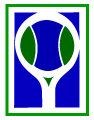 We the Committee of - …………………………………Tennis Clubdesire to become a Member of Eastern Region Tennis Inc. In the eventof our Application being accepted, we agree to be bound by the Rules ofthe Association that are in force at the time of this application.PRESIDENT – (Block letters)Name ………………………………………………………….Email Address ………………………………………………..Phone/Mobile …………………………………………………Signed ……………………………………………SECRETARY – (Block letters)Name …………………………………………………………..Email Address …………………………………………………Phone/Mobile ………………………………………………….Signed ……………………………………………..TREASURER – (Block letters)Name ……………………………………………………………Email Address ………………………………………………….Phone/Mobile …………………………………………………..Signed ……………………………………………….Please fill out the following Club details –Postal Address (P.O. Box if applicable) ………………………………….…………………………………………………………   Post Code ……...Email Address ……………………………………………………Bank details -  BSB ……………….. Account ………………….                                                    Page -2- Court Details –Address of Club courts …………………………………………………………………………………………………………………………………………Post Code ……….Melway Ref: ……………………..   Phone number (if applicable) ……………………..Number of Courts ……………….   Surface ………………………  Lights - Yes/NoNumber of Courts ……………….   Surface ………………………  Lights – Yes/No                         MULTI LINED COURTS ARE NOT ALLOWED.Outside Venue (If applicable) – Address of courts …………………………………………………………………………………………………………………………………………Post Code ……….Melway Ref: ……………………..   Phone number (if applicable) ……………………..Number of Courts ……………….   Surface ………………………  Lights - Yes/NoNumber of Courts ……………….   Surface ………………………  Lights – Yes/No                         MULTI LINED COURTS ARE NOT ALLOWED.Previous Association ……………………….   Junior teams – Yes/No					                 Senior teams – Yes/NoPrevious Seasons played ………………………………………………..To be accepted as a Member of Eastern Region Tennis Inc, a club MUST provide aClub house/Shelter, Drinking Water and toilet facilities.PLEASE COMPLETE THE FOLLOWING-Are you Affliliated with Tennis Victoria -   Yes/NoIs your Club incorporated -                       Yes/NoDo you have a Club House/Shelter -        Yes/NoDo you have fresh drinking water -           Yes/NoDo you have toilet facilities -		 Yes/NoDo you have Public Liability insurance -   Yes/No(Copy of Certificate to be sent with this form)